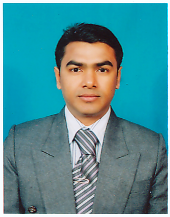 Dr. Sanjoy Shil